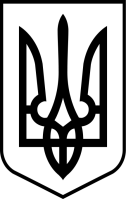 МІНІСТЕРСТВО ОХОРОНИ ЗДОРОВ'Я УКРАЇНИДЕПАРТАМЕНТ ОХОРОНИ ЗДОРОВ'Я КИЇВСЬКОЇ МІСЬКОЇ РАДИ (КМДА)УПРАВЛІННЯ ОХОРОНИ ЗДОРОВ'Я ДАРНИЦЬКОЇ РАЙОННОЇ В МІСТІ КИЄВІ ДЕРЖАВНОЇ АДМІНІСТРАЦІЇКОМУНАЛЬНЕ НЕКОМЕРЦІЙНЕ ПІДПРИЄМСТВО«ЦЕНТР ПЕРВИННОЇ МЕДИКО-САНІТАРНОЇ ДОПОМОГИ № 1ДАРНИЦЬКОГО РАЙОНУ М.КИЄВА»вул. Бориспільська 30 а, м.Київ - 93, 02093, тел./факс 566-20-90, e-maill:poliklinika_2_v@ukr.net_27.03.2018__________ № __302__________                                                                                                  Наталія                                                    foi+reguest-32527-d1b20288@dostup.pravda.com.ua           На Ваш запит надаємо  інформацію, що вакантних  посад для працевлаштування на інтернатуру випускників вищих медичних навчальних закладів  станом на 20.03.2018 рік в нашому закладі немає.   Директор						            А.ГорбачГаврилова 567-81-51